(Title) Journal Paper TemplateDavid M. Warsingera, Kishor Nayara*, a  School of Mechanical Engineering and Birck Nanotechnology Center, Purdue University, West Lafayette, IN, 47907, USA*   Corresponding Author advisersemail@mit.eduTarget journal: DesalinationTarget Length: 15-20 pagesDeadlines?Outlining To do: sketch potential figures, note included equations, organize into subsections,AbstractIntroductionTemplate Features Automatic number updating for: section and subsections, figures, tables, and equations Default Headings (Word Styles) formatted for typical Journal papers (to change fonts etc to different journal styles)Default and section fonts of typical Elsevier submissions (Calibri)4 types of automatic citations set up (BibTex4Word, Reference Manager, MS Word references, Mendeley) How to use this documentTo have numbers for sections, figures, tables, and equations that auto update, simply copy the number you want from another section. Numbers update upon seeing the print preview.Start a paper with this document to keep the header and font formatting 1. MethodologySub heading 1Table 1.1 shows the range and validity of a few thermodynamic properties …..Or use:  Table 2Results and DiscussionEquationsEquations numbered by section: 						                           	   (3.2) Equations numbered throughout document (section break right here):Don’t forget you can use cross reference to refer to tables, figures, etc such as Figure 1 or equations (in tables like (3.1) or Table 2.1 ) or with white text (as in (3.2)). FiguresFigure 1. 2 The numbering for figures can be by the total number of figures1Figure 1  Fig. 18Fig. 1  Paper PlanningConclusionsCited fact with BibTex4Word 2, 3Cited fact with ReferenceManager [1, 2]Cited fact with Microsoft Word references Cited fact with Mendely   [2]AcknowledgementsThe authors of this template would like to thank Evan Bordt and Andrew Horning for their contributions to this work.                ReferencesBibTex Citation1.	D. M. Warsinger, J. Swaminathan, E. Guillen-Burrieza, H. A. Arafat, and J. H. Lienhard V, “Scaling and fouling in membrane distillation for desalination applications: A review,” Desalination, vol. 356, pp. 294–313, 2015.2.	D. M. Warsinger, J. Swaminathan, , H. W. Chung, S. Jeong, and J. H. Lienhard V, “The effect of filtration and particulate fouling in membrane distillation,” in Proceedings of The International Desalination Association World Congress on Desalination and Water Reuse, San Diego, CA, USA, Aug. 2015.3.	D. M. Warsinger, J. Swaminathan, and J. H. Lienhard V, “Effect of module inclination angle on air gap membrane distillation,” in Proceedings of the 15th International Heat Transfer Conference, IHTC-15, Paper No. IHTC15-9351, Kyoto, Japan August 2014.ReferenceManager Citation1.	J. O'M. Bockris, Fundamental Aspects of Electrocrystallization, Plenum, New York, 1967.2.	A. Brenner, Electrodeposition of Alloys, Vols. I and II, Academic, New York, 1963.Microsoft Word CitationDocument RevisionsTable 2.1. Sample TableTable 2.1. Sample TableTable 2.1. Sample TableTable 2.1. Sample TableTable 2.1. Sample TableTable 2.1. Sample TableTable 2.1. Sample TablePropertySourceTSPAccuracy(°C)(g/kg)(bar)(%)1.ΡIsdale et al. & Millero et al. [3,4]0 – 1800 – 1601.01 - Psat0.12.cpJamieson et al. [5]0 – 1800 – 1801.01 - Psat0.283.HIAPWS 2008 [6]10 - 1200 - 1201.01 - Psat1.54..µsDerived: µw = g – (1000-S)*(3.1)Table 3.1. Sample      Table 3.1. Sample      Table 3.1. Sample                  (3)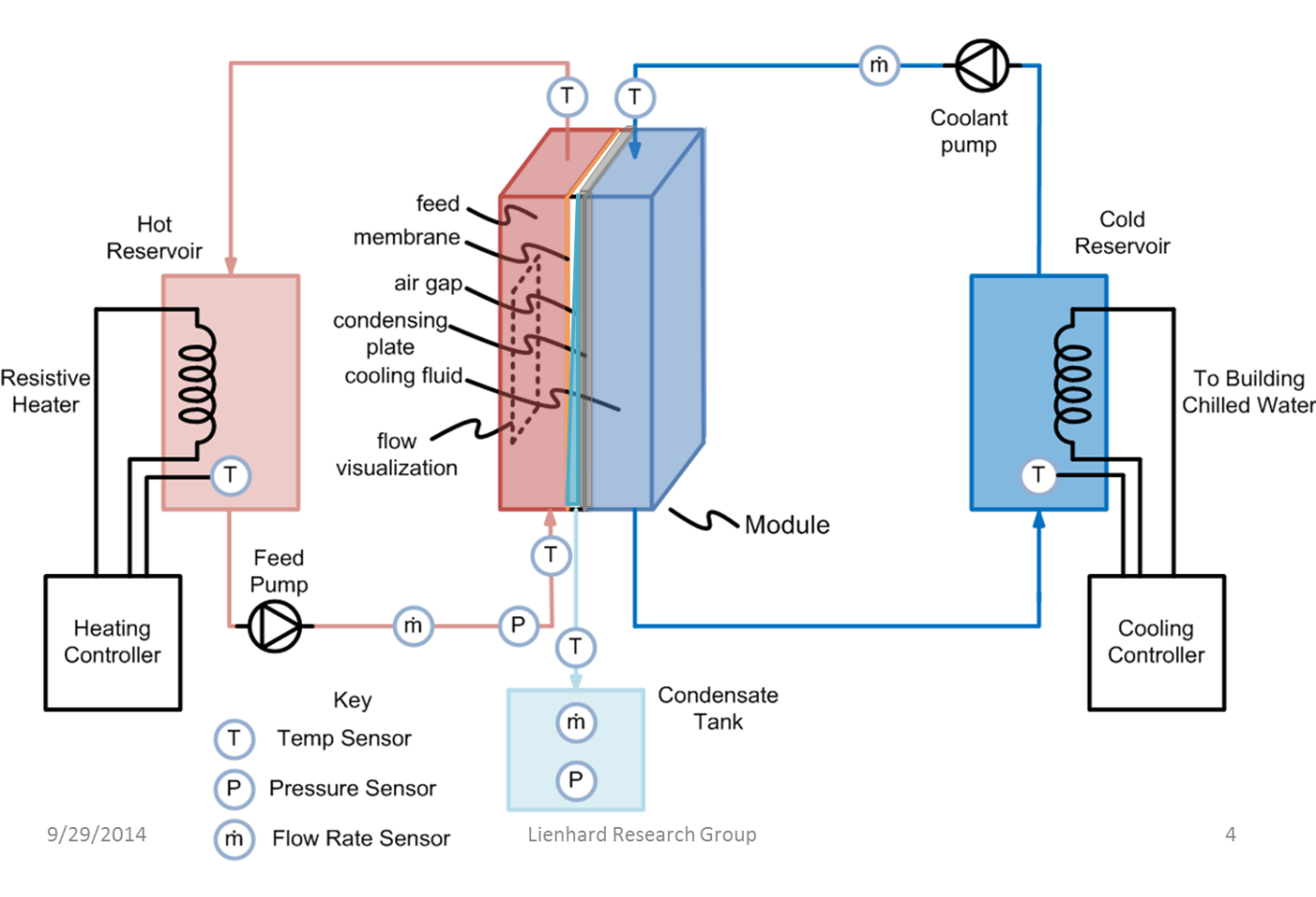 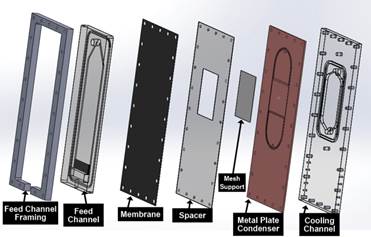 Figure 3.2. [2] Or the figure numbering can be based off the section number DateChanges madeOct 15, 2012Analyzed density variation with pressure using TEOS-10. Huge anomalies observed.Oct 24, 2012Figured out error in units of p. Converted to gauge pressure in decibar (1 bar = 10 dbar). Revised all figures. Got good matches